	HERO HIL CODE OF CONDUCT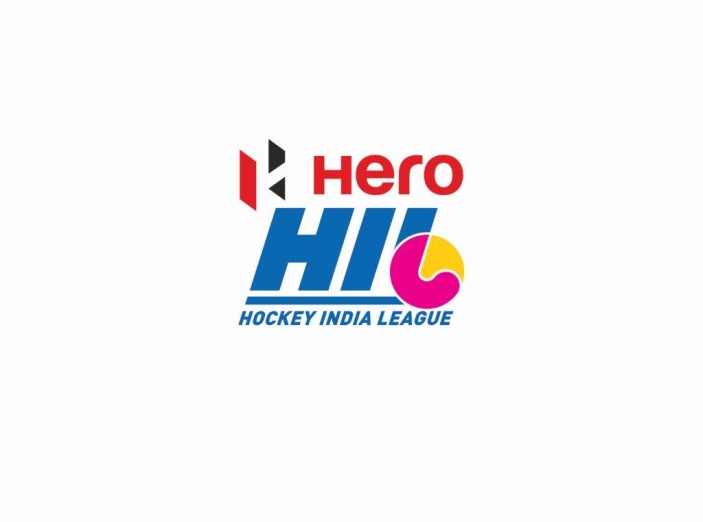 PARTICIPANT ACKNOWLEDGEMENT AND AGREEMENT FORMNotes:1.	No Participant may participate in the Hero Hockey India League until he/she has signed and submitted this Acknowledgment and Agreement form.2.	The signed form must be submitted to the Hero HIL Tournament Director at the latest at the Pre-Competition Team Manager’s Briefing Meeting.I hereby acknowledge and agree as follows:CODE OF CONDUCT1.	I have received and had an opportunity to review the HHIL Code of Conduct.2.	I consent and agree to comply with and be bound by all of the provisions of the Hero HIL Code of Conduct.IMAGE RIGHTS POLICYI have received and had an opportunity to review the Hero HIL Image Rights Policy.I consent and agree to be filmed, televised, photographed, identified and otherwise recorded during the Hero HIL under conditions and for the purposes authorised by Hero HIL in relation to the promotion of Hero HIL and hockey in general.I consent and agree to permit Hero HIL and/or Hockey India to use images taken of me at Hero HIL events solely for non-commercial purposes.HI ANTI DOPING POLICY AND REGULATIONSI have received and had an opportunity to review the Hockey India Anti-Doping Policy and Regulations.I consent and agree to comply with and be bound by all of the provisions of the HI Anti-Doping Policy, including but not limited to, all amendments to the Anti-Doping Policy and Regulations and all International Standards incorporated in the Anti-Doping Regulations.I acknowledge and agree that National Associations, HI and FIH have jurisdiction to impose sanctions as provided in the HI and FIH Anti-Doping Regulations.I also acknowledge and agree that any dispute arising out of a decision made pursuant to the HI Anti-Doping Regulations, after exhaustion of the process expressly provided for in the HI Anti-Doping Regulations, may be appealed exclusively as provided in Article 13 of the HI Anti-Doping Regulations to an appellate body for final and binding arbitration, which in the case of International-Level Athletes is the Court of Arbitration for Sport. I acknowledge and agree that the decisions of the arbitral appellate body referenced above shall be final and enforceable, and that I will not bring any claim, arbitration, lawsuit or litigation in any other court or tribunal.  ANTI-CORRUPTION POLICYI have received and had an opportunity to review the Hero HIL and FIH Anti-Corruption Policy.I consent and agree to comply with and be bound by all of the provisions of the Hero HIL and FIH Anti-Corruption Policy.© Hockey India - January 2013	Hero HIL Code of Conduct Agreement FormHero HIL Team:Nationality:Position/Role:Name of Event:HERO HOCKEY INDIA LEAGUE 2013HERO HOCKEY INDIA LEAGUE 2013HERO HOCKEY INDIA LEAGUE 2013Name of Participant:Date of Birth:	/	/[Block Letters - LAST NAME/FIRST NAME][Day/Month/Year]Signature:Date:Place: